ИВАНОВ АЛЕКСАНДР ВИКТОРОВИЧПервый заместитель Председателя Таймырского Долгано-Ненецкого районного Совета депутатов - председатель постоянной комиссии по вопросам содействия в реализации прав коренных малочисленный народов и местных национально-культурных автономийХатангский одномандатный избирательный округ № 9 член фракции Всероссийской политической партии «Единая Россия»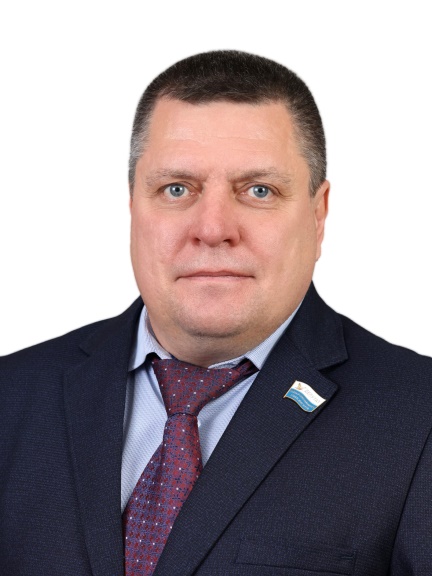 Входит в состав постоянных комиссий:- по социальной политике.Год и место рождения: 6 июня 1973 года,  Тверская область, г. Ржев.Образование: высшее, 2009 год - Федеральное государственное учреждение высшего профессионального образования «Сибирский федеральный университет», экономист-менеджер.Трудовая деятельность:  1995 г. - 2011 г. – водитель в предприятии ЖКХ с.п. Хатанга;2012 г. – ноябрь 2023 г. - ООО «Кросс Арктика групп», заместитель директора по связям с общественностью;2005 г. - 2008 г.  -  депутат Совета депутатов с.п. Хатанга;2013 г. - 2023 г. - депутат Таймырского Долгано-Ненецкого районного Совета депутатов третьего созыва, четвертого созыва.10 сентября 2023 года избран депутатом Таймырского Долгано-Ненецкого районного Совета депутатов пятого созыва.17 ноября 2023 года избран Первым заместителем Таймырского Долгано-Ненецкого районного Совета депутатов.Семейное положение:женат.